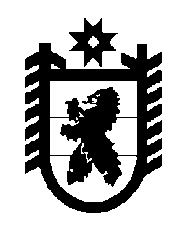 Российская Федерация Республика Карелия    УКАЗГЛАВЫ РЕСПУБЛИКИ КАРЕЛИЯОб исполняющем обязанности Председателя Государственного комитета Республики Карелия по дорожному хозяйству, транспорту и связиВ соответствии с пунктом 10 статьи 51 Конституции Республики Карелия назначить с 15 марта 2017 года Дроздова Виктора Владимировича исполняющим обязанности Председателя Государственного комитета Республики Карелия по дорожному хозяйству, транспорту и связи до вступления в должность лица, избранного Главой Республики Карелия.Временно исполняющий обязанности
Главы Республики Карелия                                                  А.О. Парфенчиковг. Петрозаводск15 марта 2017 года№ 33